ANKET DEĞERLENDİRME RAPORUANKET KONUSU: MEZUN ÖĞRENCİLER MEMNUNİYET ANKETİ ANKETİ UYGULAYAN BİRİM: SBF/FTRUYGULAMA TARİHİ: Haziran 2023UYGULAMA YÖNTEMİ: Google formsANKET AMACI: Mezun öğrencilerin görüşlerini almak ANKET GRUBU: BULGULAR: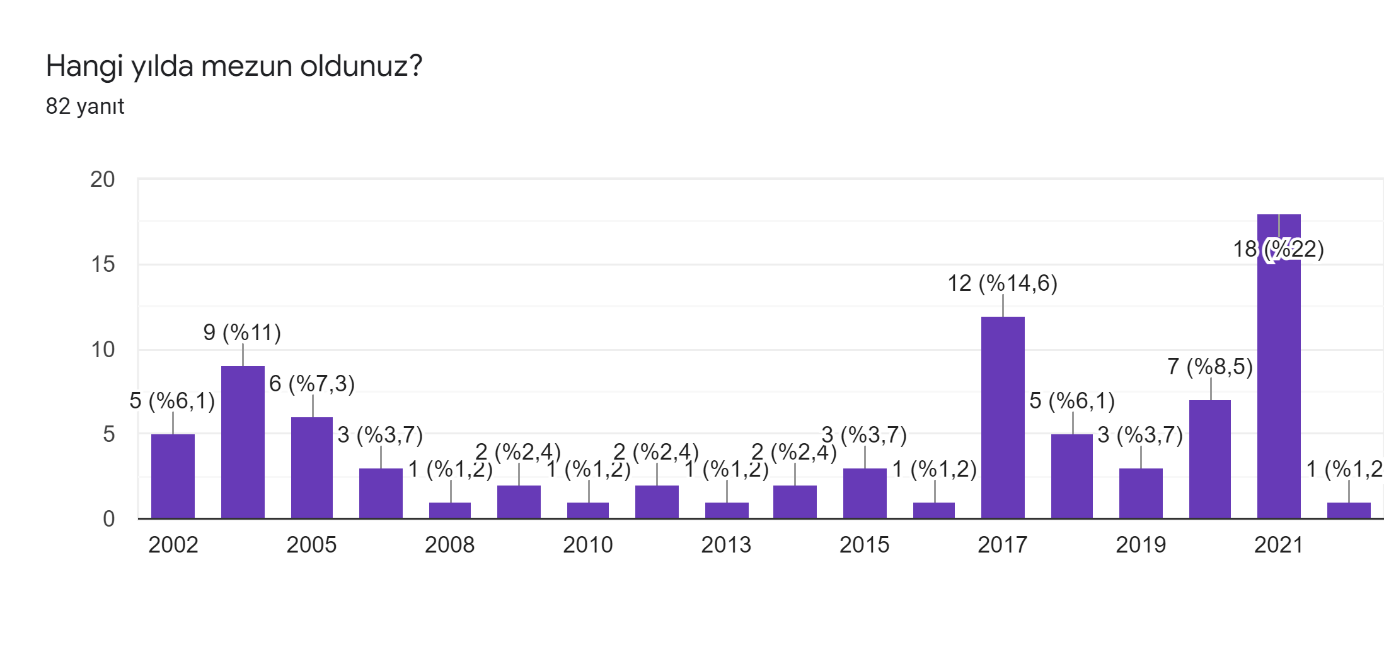 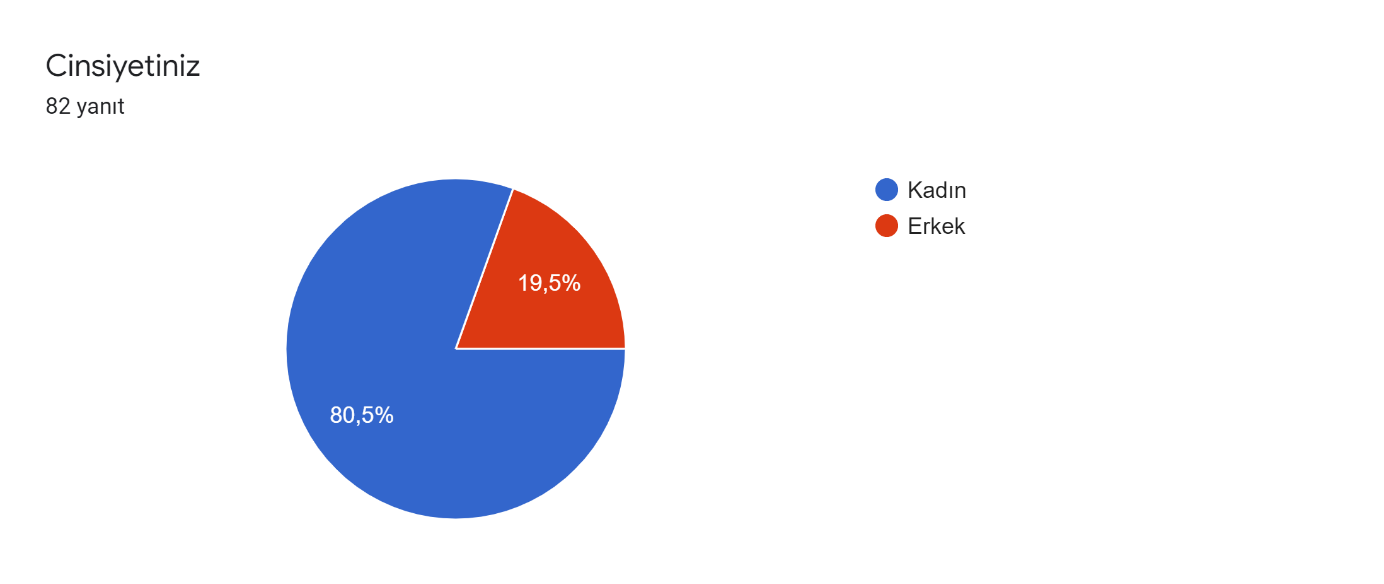 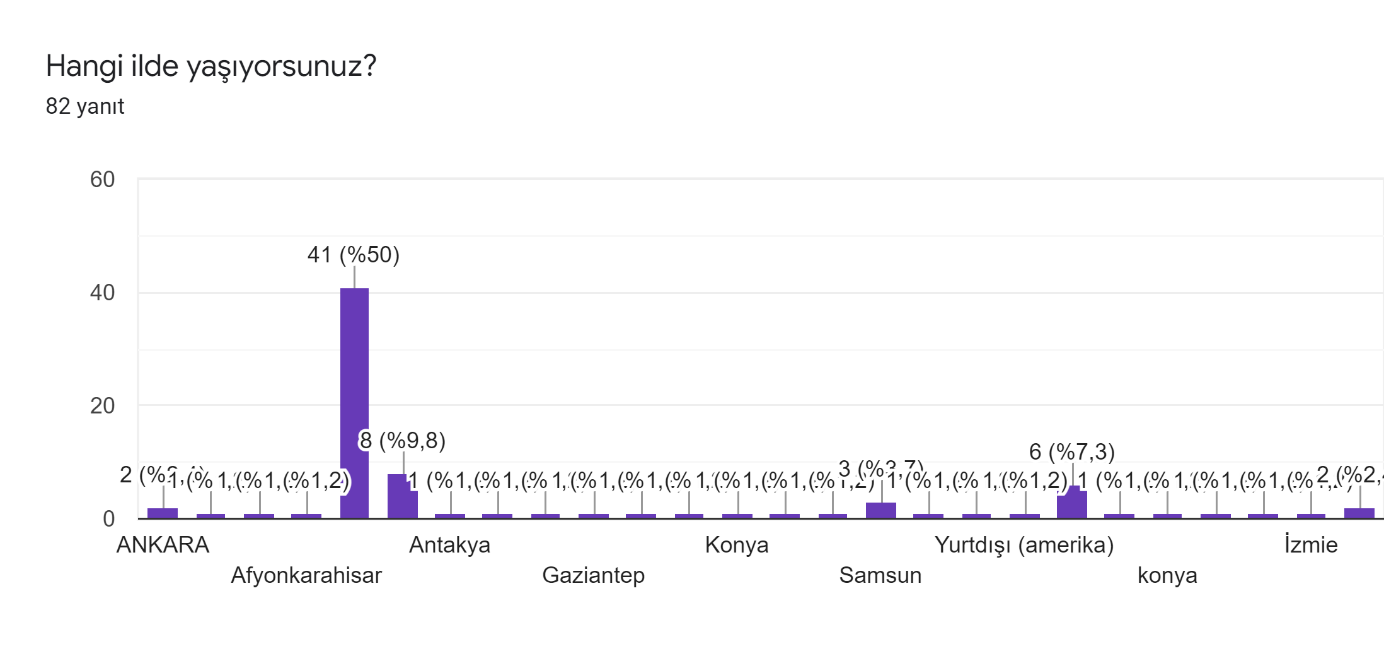 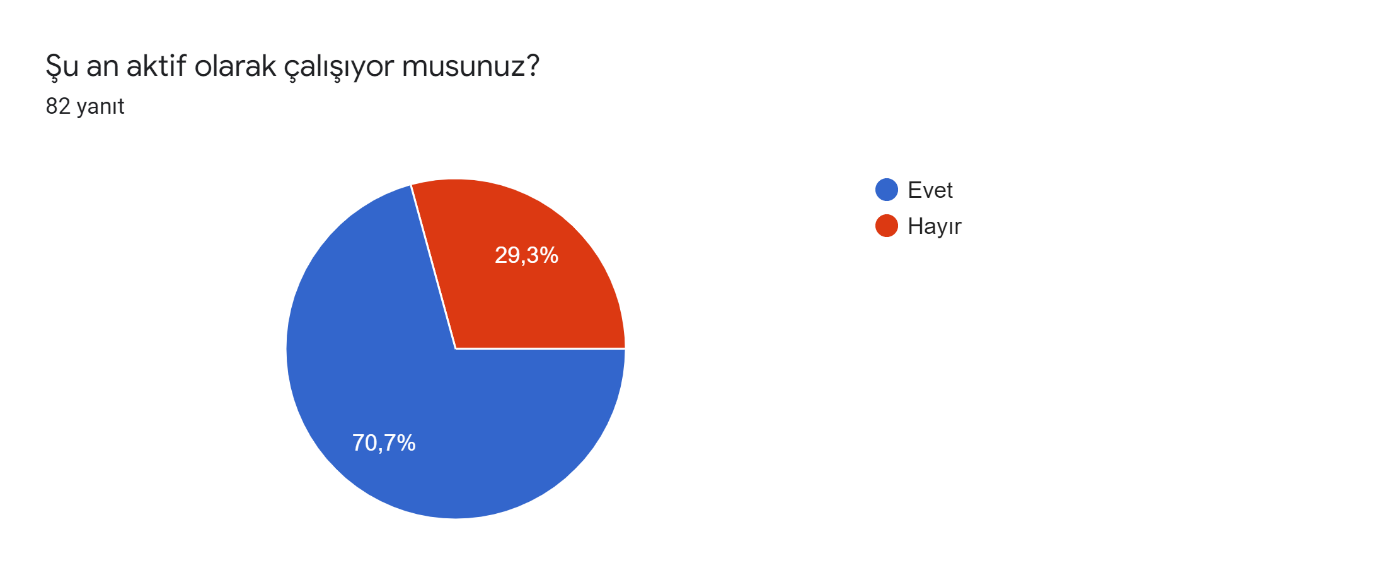 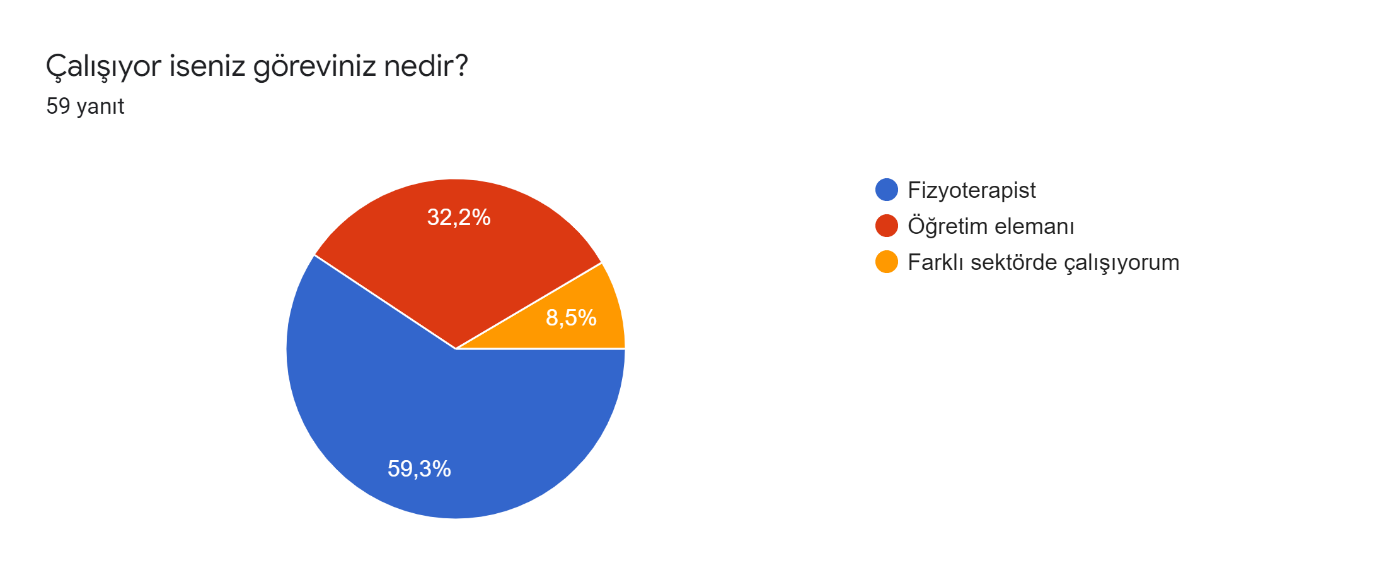 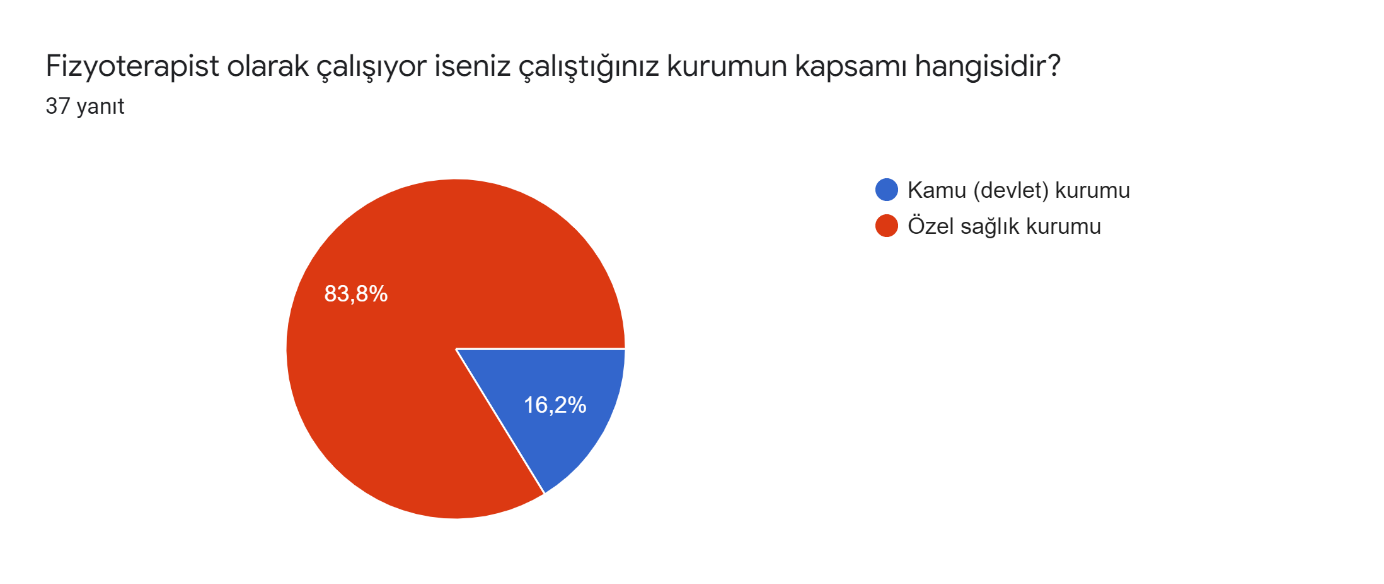 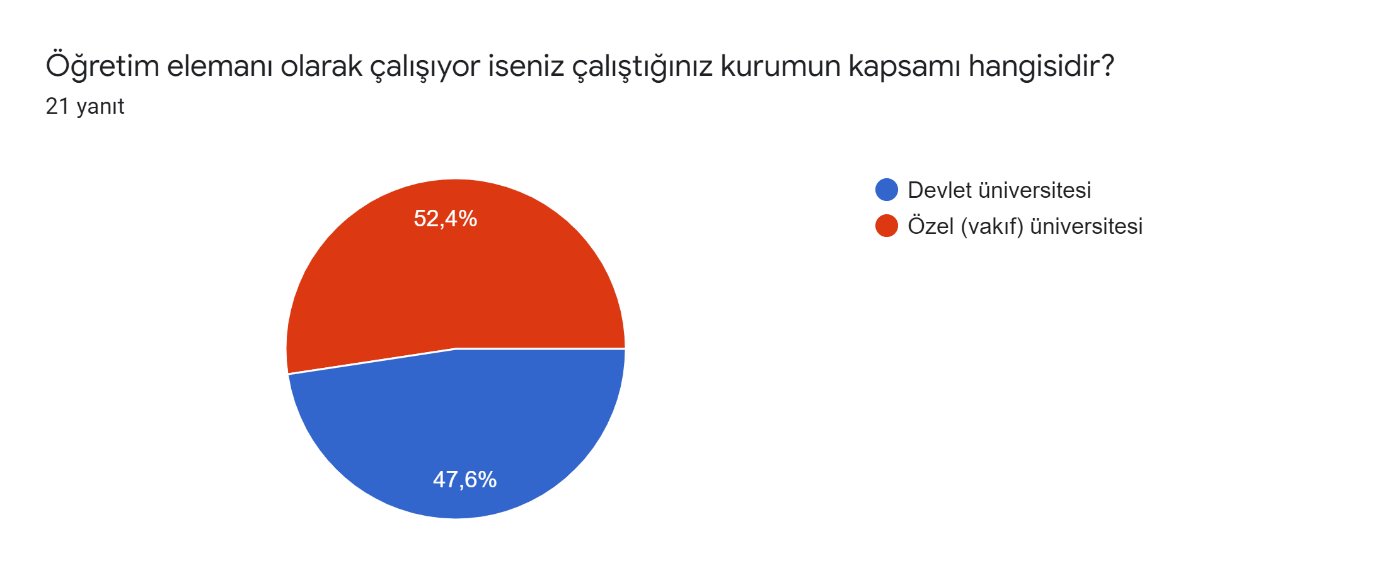 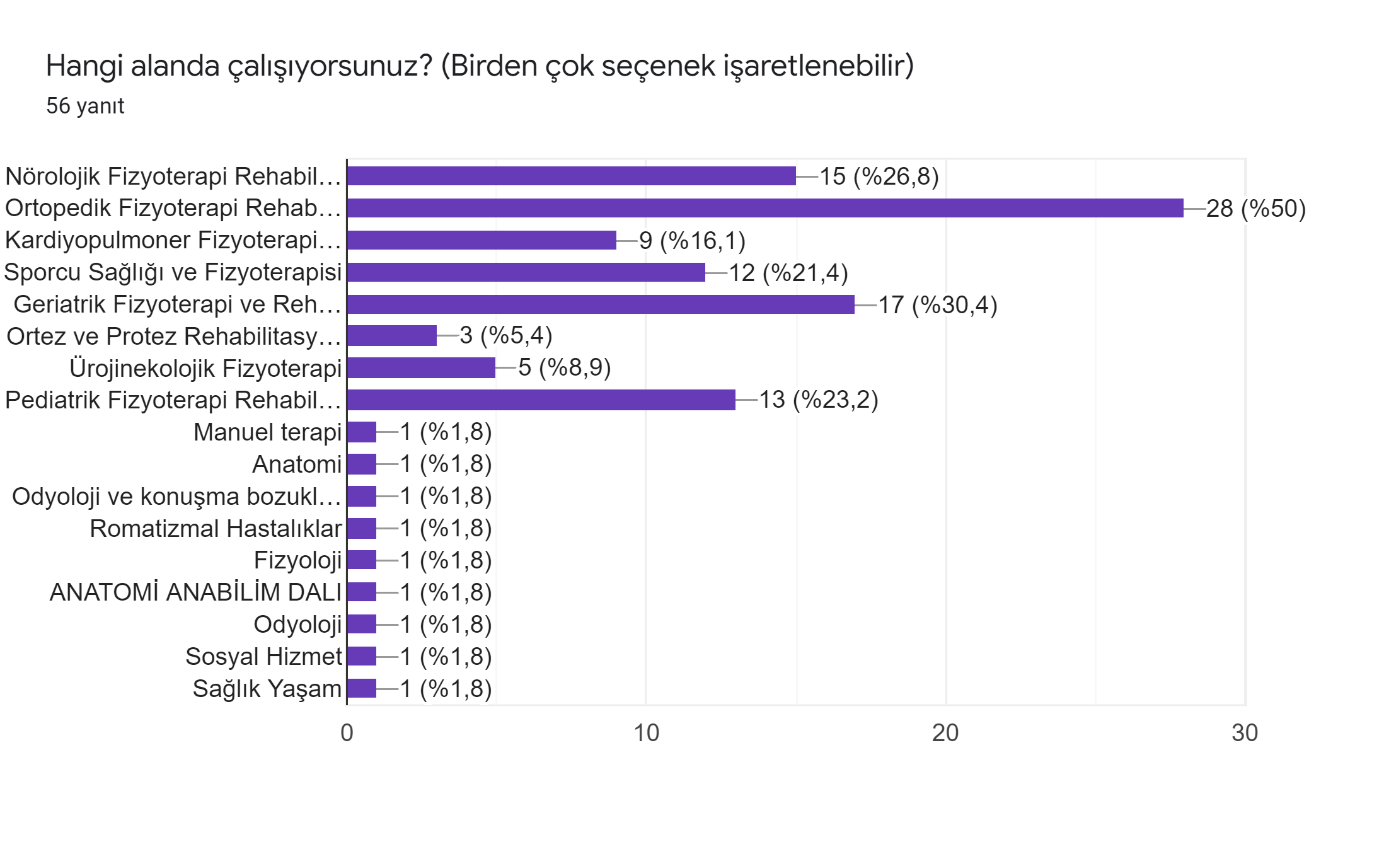 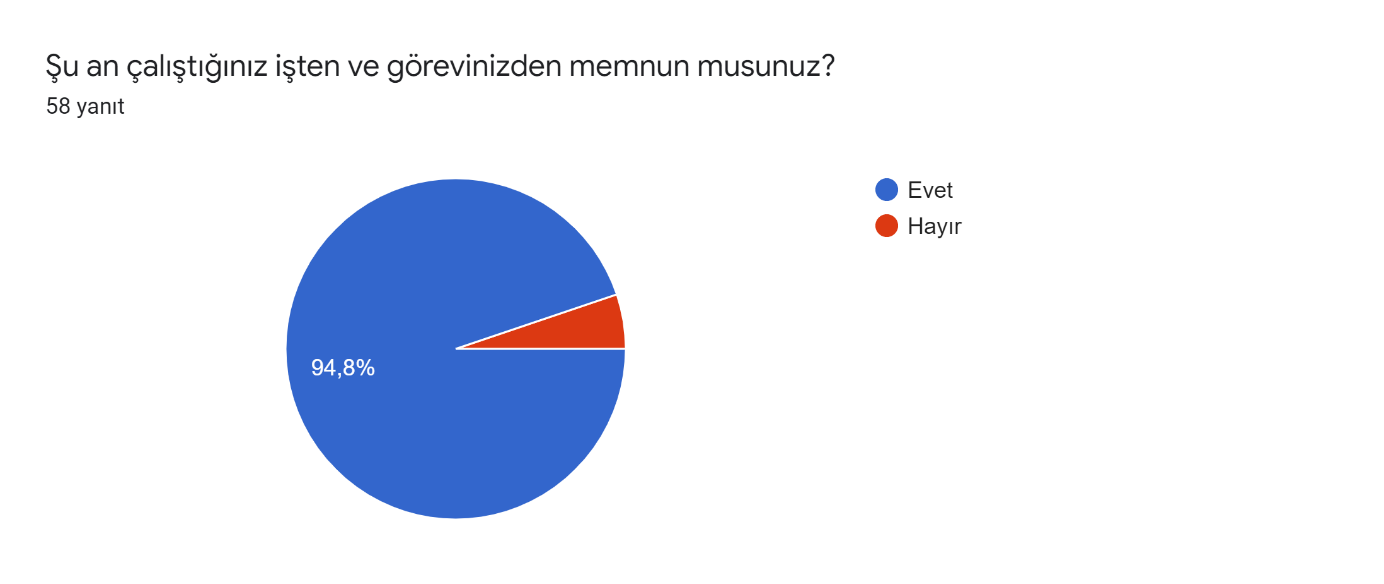 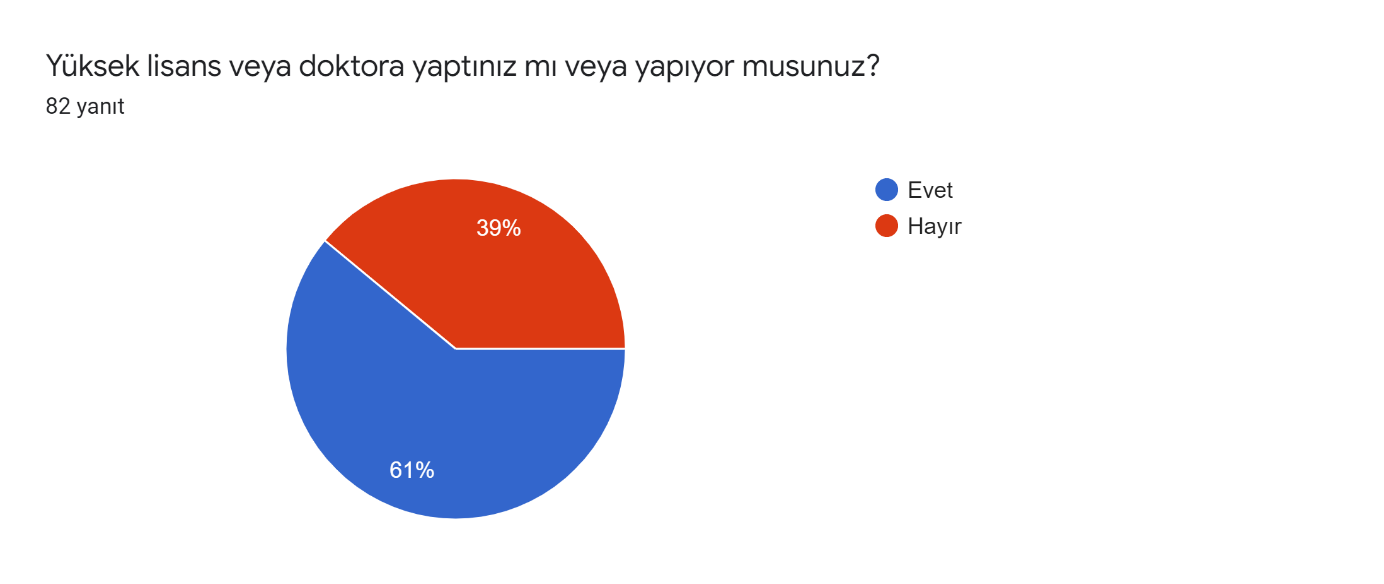 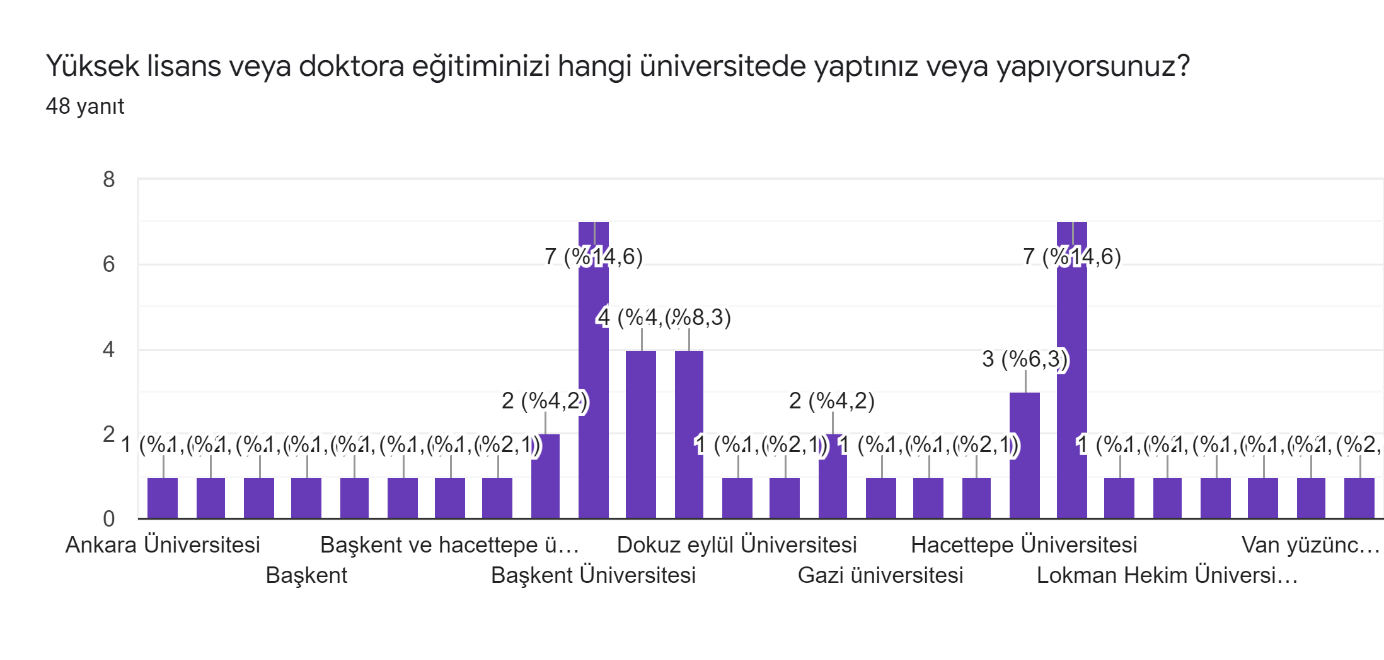 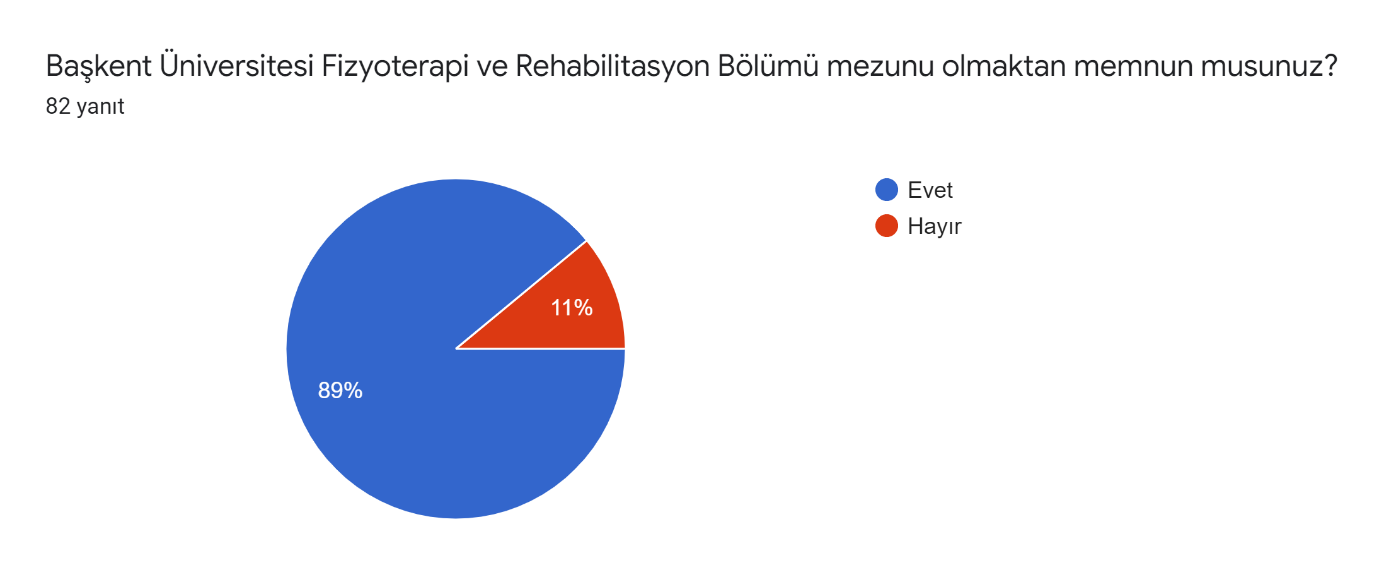 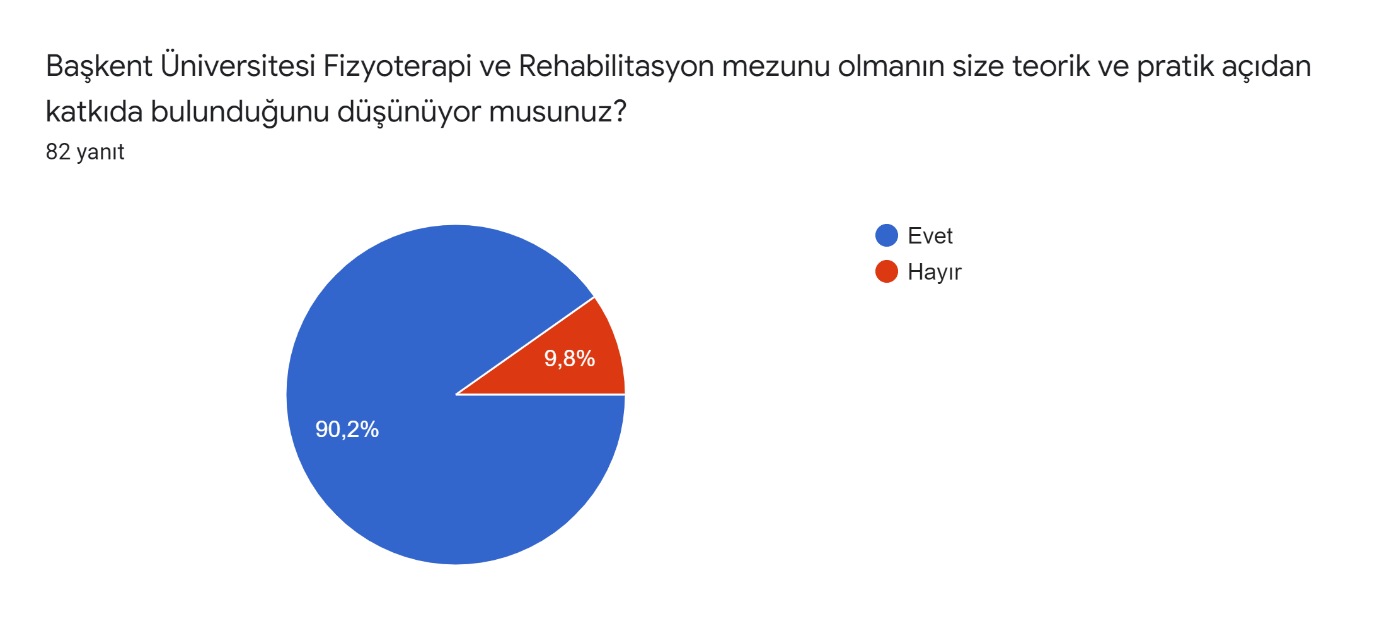 SONUÇLAR:ÖZET DEĞERLENDİRME:           Mezunlarımızın büyük çoğunluğu kendi alanlarında çalışmaktadırlar ve çalıştıkları işlerden memnundurlar. Mezunlarımızın bir çoğu yüksek lisans ve doktora eğitimi yapmışlardır/yapmaktadırlar. Bu da mezunlarımızın gelişmeye açık olduğunu göstermektedir.                                                                                     PLANLANAN İYİLEŞTİRME ÇALIŞMALARI:      Ulaşılan mezun sayısının arttırılması                                                                                          EK-1: Anket Soru Formuhttps://forms.gle/fytpK7aun3oqF23t6 